Temat: Polska w latach 1948–1956. Przekształcenia gospodarcze po 1945 r. -27.05.2020r.Polska w systemie komunistycznym. 
Uczeń:-charakteryzuje system represji stalinowskich w Polsce i ocenia jego skutki;-charakteryzuje realia życia gospodarczego i społecznego PRL-u;W państwie totalitarnym: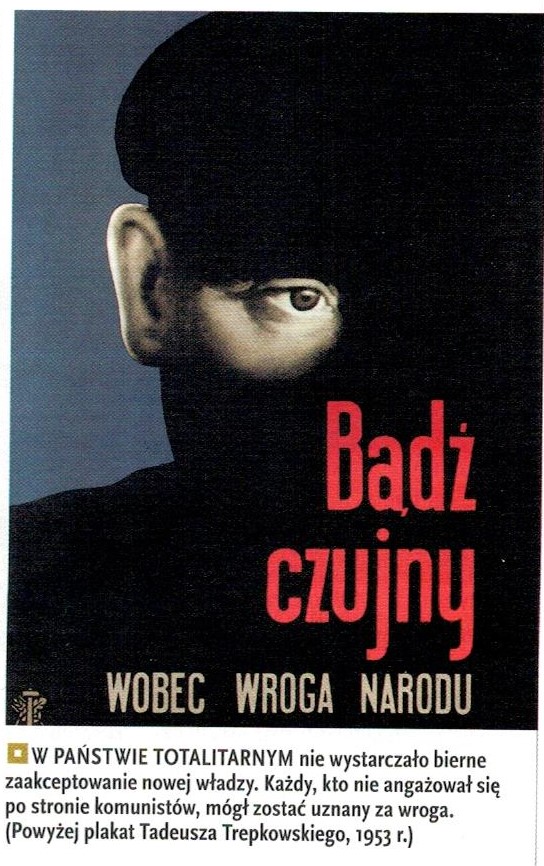 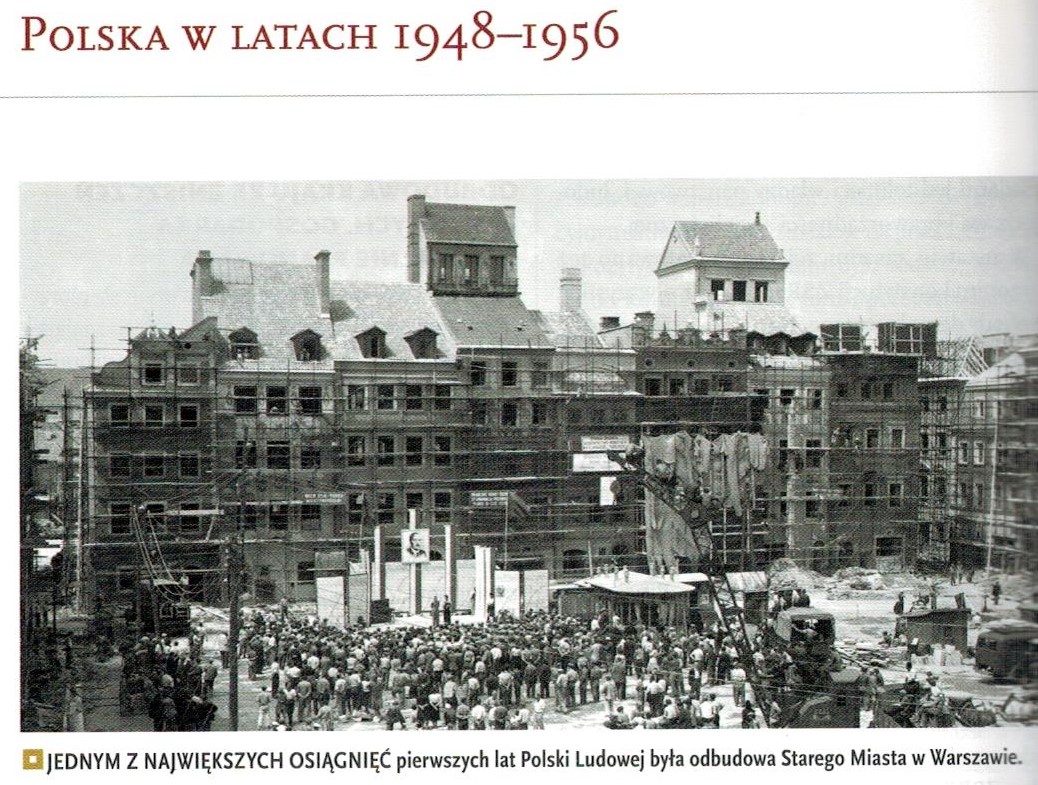 Przeczytaj :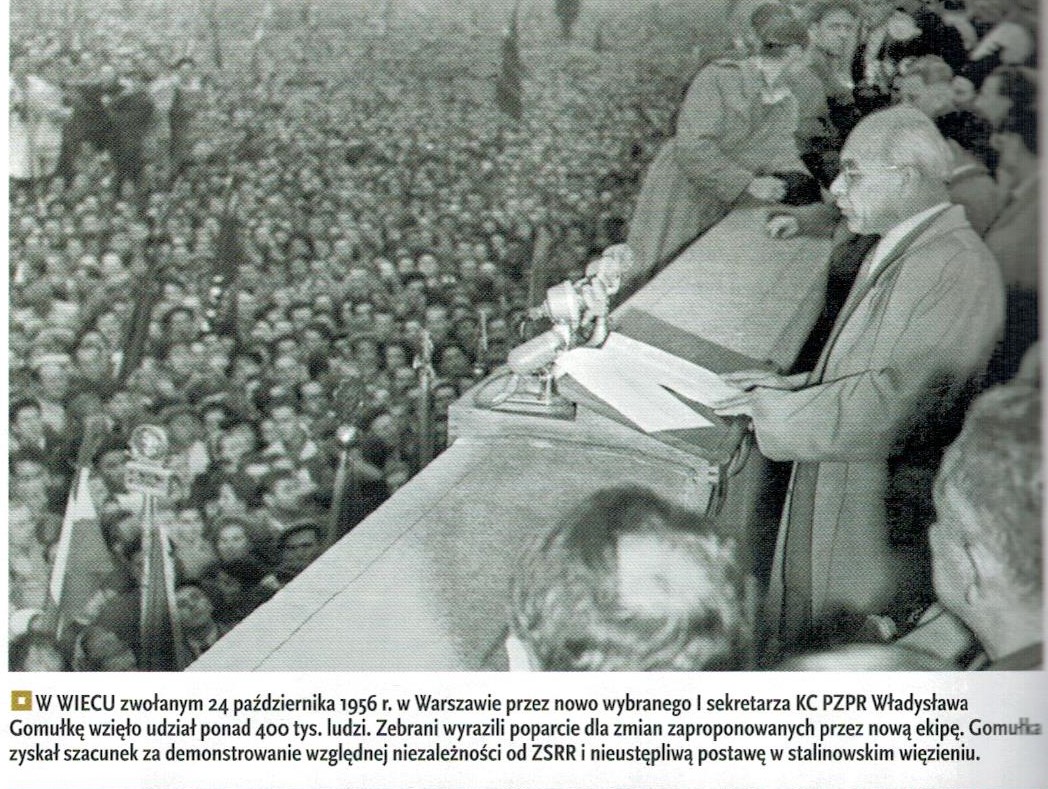 Przeczytaj i odpowiedz na pytania: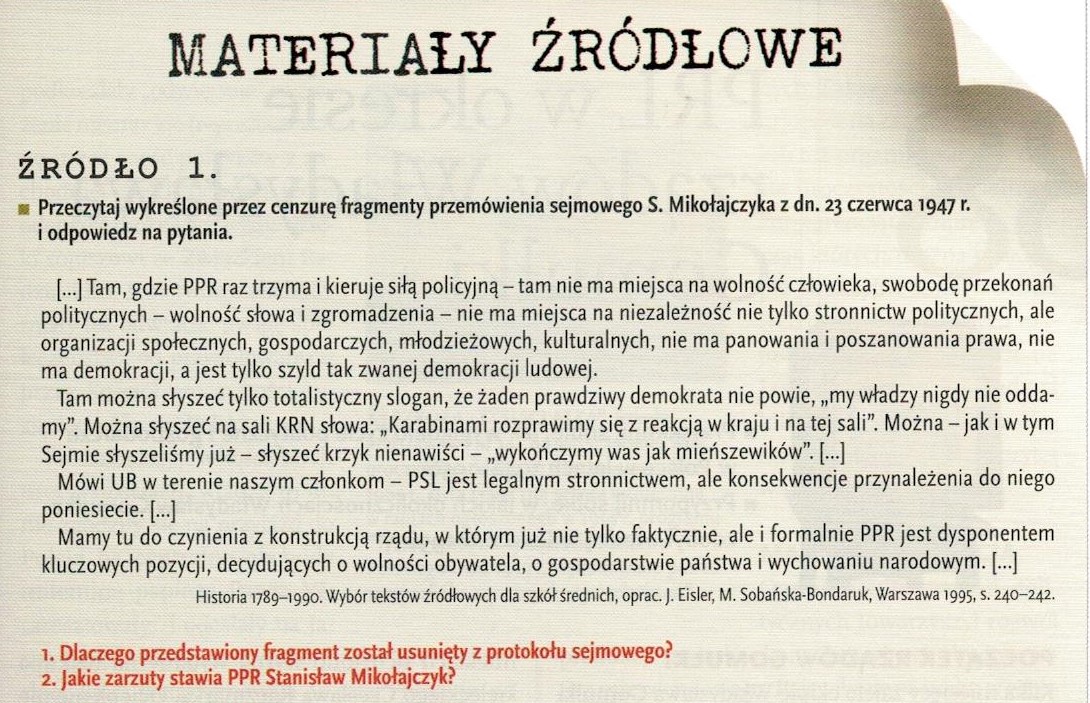 Kontakt: apopadenczuk@interia.pl, tel.666 892 643